TEACHER RESOURCE PACGrade 4    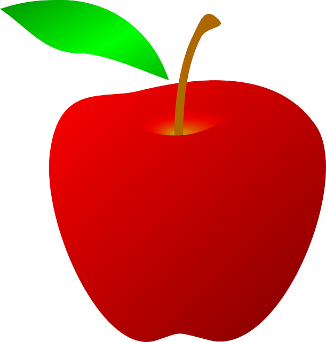 Class Research Project onNatural Disasters(Full Class Introduction to Research and Writing, Focus on Tornadoes)Note: Sample responses are included for teacher reference, actual student responses will vary.Research Question: What hazards can result from tornadoes and what can we do to reduce the impact of tornadoes?The “Rule of Three”: A Plan for Gradual Release of ResponsibilityENGAGEMENT:  Students listen to the picture book A Storm Called Katrina by Myron Uhlberg, Illustrated by Colin Bootman, and discuss natural disasters in general and the hazards of hurricanes in particular.  Students also watch a short video about natural disasters around the world to set the context for the research.  INSTRUCTION Project #1.: After reading the anchor text aloud, Storm Warnings, Tornadoes , by Chris Oxlade, aloud, the class focuses on the whole book for a first read.  After the first read students do a close reading of certain sections of the text that address the focusing question.  Together, the class does research, takes notes and writes a class report on the hazards that can result from tornadoes and what can be done to reduce their impact.  GUIDED PRACTICE Project #2:  After the class research report described above on tornadoes, the class works in small groups to research a different natural disaster.  The teacher provides instruction as needed, but the small groups of students work more independently and support each other as a group. The class divides into four study groups:  hurricanes, blizzards, earthquakes, and floods.  Using the whole text provided and an additional resource, each group researches their natural disaster and uses evidence from the text to take group notes that answers the focusing question/research question provided above.   Each student in the group then writes an individual essay about the group’s natural disaster.  INDEPENDENT RESEARCH Project #3:  The third writing research component is totally independent.  Each student individually chooses a different natural disaster to study from the books and resources available, works through the same research packet, adds one additional source to their own research, and completes a research paper completely independently. STANDARDS ADDRESSEDNGSS StandardESS3.B: Natural HazardsA variety of hazards result from natural processes (e.g., earthquakes, tsunamis, volcanic eruptions). Humans cannot eliminate the hazards but can take steps to reduce their impacts. CCSS Writing Standards:W.4.2 Write informative/explanatory texts to examine a topic and convey ideas and information clearly.	a.  Introduce a topic clearly and group related information in paragraphs and sections; include formatting (e.g. headings) illustrations, and multimedia when useful to aiding comprehension.	b.  Develop the topic with facts, definitions, concrete details, quotations, or other information and examples related to the topic.	c.  Link ideas within categories of information using words and phrases (e.g. another, for example, also, because).	d.  Use precise language and domain-specific vocabulary to inform about or explain the topic.	e.  Provide a concluding statement or section related to the information or explanation presented.  W.4.7   Conduct short research projects that build knowledge through investigation of different aspects of a topic.W.4.8  Recall relevant information from experiences or gather relevant information from print and digital sources; take notes and categorize information, and provide a list of sources.Supporting CCSS Reading Standards:RI.4.1 Refer to details and examples in a text when explaining what the text says explicitly and when drawing inferences from the text.RI.4.3.  Explain events, procedures, ideas, or concepts in a historical, scientific, or technical text, including what happened and why, based on specific information in the text.RI.4.  Interpret information presented visually, orally, or quantitatively (e.g. in charts, graphs, diagrams, time lines, animations, or interactive elements on Web pages) and explain how the information contributes to an understanding of the text in which it appears.   RI.4.5.  Describe the overall structure (e.g. chronology, comparison, cause/effect, problem/solution) of events, ideas, concepts, or information in a text or part of a text. RI.4.10 By the end of the year, read and comprehend informational texts, including history/social studies, science, and technical texts, in the grades 4-5  text complexity band independently and proficiently, with scaffolding as needed at the high end of the range.TEXTSIntroductory Text (context/engagement):  A Storm Called Katrina by Myron Uhlberg, Illustrated by Colin BootmanAnchor Text: (for whole class research): Storm Warnings: Tornadoes by Chris OxladeSupplementary Text to Anchor Text (for whole class research): Weather WizKids: “Tornadoes” (http://weatherwizkids.com/weather-tornado.htm)Student Texts: (for small group and individual research):Violent Skies: Hurricanes by Chris OxladePaired with: Weather WizKids: “Hurricanes”http://weatherwizkids.com/weather-hurricane.htmWhite-Out: Blizzards by Claire WattsPaired with: Weather WizKids: “Winter Storms”http://weatherwizkids.com/weather-winter-storms.htmShaky Ground: Earthquakes by Mary ColsonPaired with: Time for Kids: Earthquakes! They make the ground shakeWild Water: Floods by Tony AllanPaired with: Weather WizKids: “Rain & Floods” http://weatherwizkids.com/weather-rain.htmSAMPLE STUDENT RESPONSESBelow are sample student responses similar to those expected of students at the end of this sequence. Actual responses will vary.   This section is for teacher reference only. DO NOT SHARE WITH STUDENTS.CLASS RESEARCH PROJECT   (Tornadoes)SAMPLE GRAPHIC ORGANIZER FOR FULL CLASS ESSAY WRITINGSAMPLE STUDENT ESSAY FOR FULL GROUP ESSAYTerrible TornadoesTornadoes are the most violent storm. Tornadoes begin in large thunderclouds, the biggest kind of clouds.   Spinning winds inside the thundercloud drop down to the ground, causing a tornado. Tornadoes are different.  Most tornadoes are not dangerous and last only a few minutes. But some tornadoes are very dangerous and last a long time. We have to be very careful in dealing with tornadoes. They can be very dangerous, but luckily there are steps we can take to reduce the impact of tornadoes.Dangers ahead!Tornadoes can be dangerous for a variety of reasons. One reason is that they are random and we don’t know a lot about them. They can form quickly, change shape or size, and move at different speeds. Another reason they are dangerous is they cause a lot of destruction.  Strong winds pick up large and small items in the air. This flying debris can land anywhere, causing a lot of damage. Tornadoes can also cause other problems like fires and flooding.   A tornado can be a very violent and dangerous storm.Reducing Impacts and Staying SafeHow can we reduce the impact of tornadoes and keep ourselves safe?   People can keep themselves safe by listening to warnings from weather forecasters who study weather and predict tornadoes.  If the conditions are right for a tornado, they issue a tornado watch or warning so people can prepare and find shelter.  People find shelter inside in basements, and safe rooms.  People lie down in ditches or run to underground shelters if they are outside.  Scientists can reduce the impact of tornadoes by learning more about them.  Storm spotters help people prepare for tornadoes in their area.  Information from storm spotters helps scientists learn more about tornadoes.  They give scientists information about what the specific tornado looks like and what it is doing.  Machines called turtles help scientists get more information about what is happening inside the tornado.  Even though we can’t prevent a tornado, we can reduce their impact and keep ourselves safe.  The more we learn about tornadoes, the less damage they can do. According to Storm Warning: Tornadoes by Chris Oxlade, “the number of people killed by tornadoes is doing down. Today in the United States, about 80 people die each year. In the 1930s, it was 200 a year.” Hopefully in the next 20 years, there will be even fewer deaths. Sources: Storm Warning: Tornadoes by Chris OxladeWeather WizKids: “Tornadoes” (http://weatherwizkids.com/weather-tornado.htm)SMALL GROUP RESEARCH PROJECTSAMPLE GRAPHIC ORGANIZERS FOR EACH BOOK BELOW Group #1--Hurricanes Graphic OrganizerGroup #2—Blizzards  Graphic OrganizerGroup #3—Earthquakes  Graphic OrganizerGroup #4—Floods  Graphic OrganizerName:Grade 4	                                                          Date: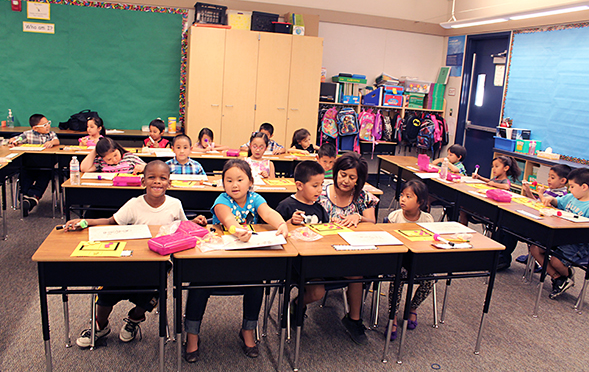 My Class Research Project onTornadoesResearch Question:What hazards can result from tornadoes, and what can we do to reduce the impact of tornadoes?Becoming an ExpertClass Research PacketBuilding Knowledge and Understanding through Research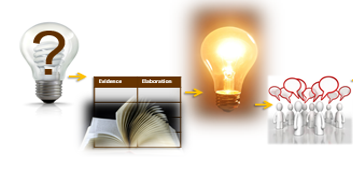 Research Question: What hazards can result from tornadoes, and what can we do to reduce the impact of tornadoes?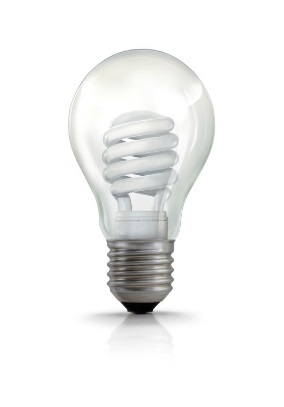 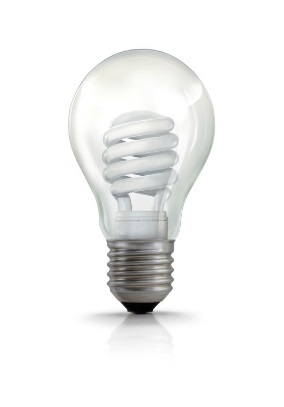 What is your research question?What hazards can result from tornadoes, and what can we do to reduce the impact of tornadoes?Skim your source. In one or two sentences describe what this text is mostly about.This text is about how tornadoes form, some examples of tornadoes and the destruction they do, and how to protect ourselves and stay alive if we’re in a tornado. How will this source help you answer your research question?This book has many chapters of different information about tornadoes, and parts that show and tell the hazards.  At the end there are charts that list the things people should do to stay alive and protect themselves. Use the copyright information for your text to complete the section below.Title:  Storm Warnings: Tornadoes  Author:  Chris OxladeType of text:  nonfiction book   article   website      excerpt       otherPublisher:  Raintree Publishing Company Publication date:  2006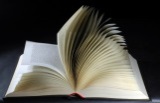 Let’s take a look at how your source is put together. Look at the Table of Contents. Read the chapter titles. How many chapters are there?   Seven chapter titles and seven chapters.	Look at the whole book.  What kind of information is in the chapters at the 	beginning of the book?  Information about disasters, how they are formed. 	What kind of information is in the middle? What happens when one hits.	What kind of information is at the end?  How to prepare and protect yourself 	from a disaster, resources, glossary and index. Choose one chapter. Turn to the first page in that chapter. What page does the chapter start on?  	Chapter 3, Terrible Tornadoes starts on page 16.How many subheadings are there? 	There are four sub-headings.Leaf through the chapter you chose from Question 2. How many pictures are there? 	There are three pictures and two maps inserted onto the page.What do you notice about the blue and tan boxes next to the pictures? The blue and tan boxes are on the sides of the pages and over or under pictures.  The ones under or over pictures are captions and the blue boxes on the side are called side-bars.  They help give information.What are these blue boxes called? side-barsWhat do you notice about the bottom of most pages? There are important words at the bottom of the page with a definition.  The word on the bottom matches the bolded word in the text on that page.Turn to a page with a bolded word. Find the glossary, look up the word, and write the word and definition here.  See if the definition in the glossary matches the definition at the bottom of the page.	Page 16:  swarm: large group of things moving close together. Yes, it does.Use options below to read pages 4-19 of the text aloud and/or the first half of the text. Check a box to show the option you chose.Ideas for a First Read:Take turns reading, have each person read a page or paragraph. Choose one or two people to read aloud. The rest of the group reads along silently while listening.Listen to a recording of your book, reading along silently while you listen.Another idea: ____________________________________ Use options below to read pages 20-43 of the text aloud and/or the first half of the text. Check a box to show the option you chose.Ideas for a First Read:Take turns reading, have each person read a page or paragraph. Choose one or two people to read aloud. The rest of the group reads along silently while listening.Listen to a recording of your book, reading along silently while you listen.Another idea: ____________________________________ Work together to follow the directions in each box.Work together to follow the directions in each box.From your central text, chose 5 words that are important to understanding the central idea of the text.Next use your 5 words to write about the most important idea of the text. Write one sentence for each word that shows you understand the meaning of the word.After you read each resource, stop and think about what the big learning was. What did you learn that was new and important about the topic from this resource? Write, draw, or list what you learned from the text about (topic). Then write, draw, or list how this new resource added to what you learned from the last resource(s). Add pages if needed.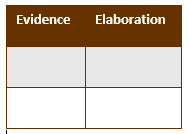 Follow these steps to complete the graphic organizer together:First, break into groups. Assign each group a part of the text to reread and search. Record the assignments below.As a group, look at the graphic organizer. Discuss: What is your Research Question? What kinds of information will go in each column?Now reread the part of the text you were assigned. When you find a part of the text that will help you answer your research question mark it with a sticky note.       If the evidence is about problems of tornadoes, mark the sticky note with a “P.” If the evidence is about solutions to the problems, mark the sticky note with an “S”.Repeat this process until all the important information from this section has been marked.Focusing Question: What hazards can result from tornadoes, and what can we do to reduce the impact of tornadoes?Meet with the full group again. Take turns sharing one piece of information you found. Talk about what words or phrases to write on the graphic organizer, then fill in the appropriate row on your own organizer. You will need notes on all the information found by the group for your final project.Repeat this process until all the information from this source has been recorded on your graphic organizer.Read one or more additional sources. Mark information that will help you answer the research question with sticky notes. Add it to your own graphic organizer. Use a different colored pencil for each source, so you will remember where your information came from.Using the same colored pencils, list your additional sources below.Title: Weather WizKids: Tornadoes Author:  Publisher/URL:  http://weatherwizkids.com/weather-tornado.htmTitle: National Geographic Authors:  Publisher/URL:  Neok12.com --------------------------------------------------------------------------------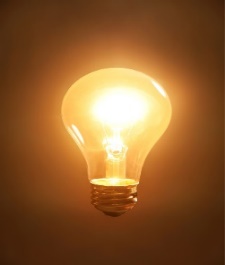 Look carefully at all of the evidence you have gathered. What is the “big idea” your evidence shows? Try to state what you have learned in just a sentence or two. Your teacher and classmates will help you. Focus Statement: We have to be very careful in dealing with tornadoes. They can be very dangerous, but luckily there are steps we can take to reduce the impact of tornadoes.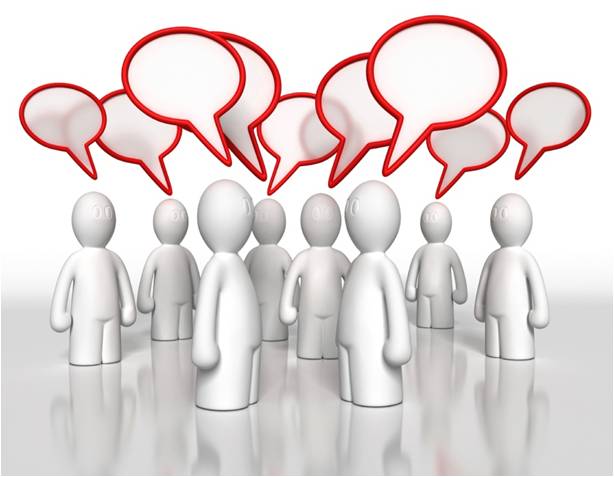 To prepare for the activity:Review your notes. Your teacher will lead you in the following activity.Create a Scene! (a full class activity)To begin the activity, your teacher will break you into groups. Each group will be given a set of cards with people involved in a tornado. You will have five minutes to work with your group to determine how each person might be involved in a tornado. Then, create a scene to act this out.Watch as each group presents their scene to the class. Following each scene, discuss the following questions:What did you see that was accurate?What do you know now that you didn’t know before?Reflect on the scenes presented. How did planning, presenting, and watching the scenarios deepen your understanding of the hazards resulting from tornadoes and what we can do to reduce the impact of tornadoes?Possible groupingsGroup 1: meteorologist, storm spotter, child outside, parent outside, person in a car, paramedicGroup 2: radio announcer, storm spotter, woman inside with an outside storm shelter, child inside, firefighter, sibling at school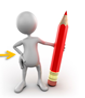 Save this packet, you will use it as a resource each time you write about natural disasters.As you finish each step, record the date on the Sharing Your Expertise Record Sheet.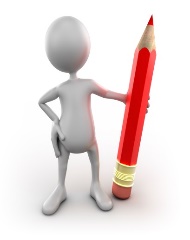 Directions:  Follow these steps as you work with the model Violent Volcanoes. Materials:  Crayons, and a copy of the blank painted essay. (Note: if students have not done a painted essay before, this work with the model will need lots of guidance!) Read the model aloud.  What do you notice about the model?  Reread the introduction.  Find the focus statement in the introduction and underline it.  Then color it green.Now, find the two points that tell more about the focus statement. Color the first one yellow, and the second one blue.  Color the rest of the introduction red.Reread the first proof paragraph. Notice what kinds of information it has. Color the first proof paragraph yellow.Reread the second proof paragraph.  Notice what kind of information it has. Now, notice how the first sentence of the second proof paragraph ties the two proof paragraphs together.  Color the words in the first sentence that relate to the first proof paragraph yellow. Color the rest of the words in the first sentence blue.  Now color the rest of the second proof paragraph blue.  Reread the conclusion.  The last paragraph will repeat the focus, and do a little more thinking about why it’s helpful to know about volcanoes, so we can protect ourselves from harm.  a. Use a mixture of yellow and blue to color the conclusion green.  What color would you color the title? Why?Violent Volcanoes     	Volcanoes are dangerous and destructive natural disasters.  Volcanoes begin underground in the middle of the earth.  The liquid rock pushes up to the surface through the weak parts of the earth’s crust, causing an eruption.  Volcanoes are different.  Many volcanoes are dormant and haven’t erupted in years.  But some volcanoes are active and erupt all the time. We have to be very careful when dealing with volcanoes. They can be dangerous and destructive, but luckily, there are steps we can take to reduce the impact of volcanoes.Dangers ahead!	Volcanoes are dangerous for a variety of reasons.  One reason is they are random and unpredictable so we don’t know a lot about them.  Active volcanoes erupt all the time at any time and are dangerous to go near and study.  Another reason they are dangerous is because they cause a lot of destruction.  The hot lava kills plants, animals, and people.  Land can disappear and gets covered in rock.  Volcanoes cause other problems like fires, tsunamis, and acid rain.  Volcanoes can be a dangerous unpredictable natural disaster.  Reducing Impacts and Staying Safe	How can we reduce the impact of volcanoes and keep ourselves safe even though they are dangerous?  People can keep themselves safe by listening to warnings from volcanologists who study volcanoes and predict possible eruptions.  If the conditions are right for a volcano, they issue a warning and give directions to people that tell them what to do to stay safe.  People that live near volcanoes should have an emergency plan to get away from the volcano safely.  They should have a survival checklist and supplies like goggles and facemasks to protect them from the volcanic ash and gas.  Scientists can reduce the impact of volcanoes by learning more about them.  Vulcanologists study volcanoes by going inside the volcano.  Geologists, seismologists, and volcanologists work together to share information about volcanoes and the earth’s movements.  Machines like the tiltmeter give scientists information about the changes in the volcanoes shape.  Even though we can’t prevent a tornado, we can reduce their impact and keep ourselves safe.	Volcanoes are dangerous, but we have ways to keep ourselves safe. The more we learn about volcanoes, the less damage they can do.  According to Earth Erupts: Volcanoes, by Mary Colson, “we can hope that developments in technology will help vulcanlologists understand more about volcanoes.” Hopefully in the next 20 years, there will be fewer deaths, and more people will survive volcanic eruptions. Sources:   Earth Erupts: Volcanoes, by Mary ColsonWeather WizKids: “Volcanoes” (http://weatherwizkids.com/weather-volcano.htm)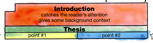 The first paragraph of your essay is called the INTRODUCTION. The job of the introduction is to give some background information, or context, so that the reader can understand the piece. In your introduction, provide context about how the natural disaster you are writing about forms or starts.  The introduction must also to catch your readers’ attention, so that they will want to read more!  The introduction ends in a FOCUS STATEMENT. The FOCUS STATEMENT tells the main idea of your piece. In this essay, the focus statement is one sentence near the end of the introductory paragraph, followed by two points.  AnalyzeRead the model introduction below. Lightly shade the title and the context red and the focus statement green. Then shade point one yellow (the dangers), and point two blue (the steps we can take to keep people safe).Violent Volcanoes     	Volcanoes are dangerous and destructive natural disasters.  Volcanoes begin underground in the middle of the earth.  The liquid rock pushes up to the surface through the weak parts of the earth’s crust causing an eruption.  Volcanoes are different.  Many volcanoes are dormant and haven’t erupted in years.  But some volcanoes are active and erupt all the time. We have to be very careful when dealing with volcanoes. They can be dangerous and destructive, but luckily, there are steps we can take to reduce the impact of volcanoes.TalkWith a partner talk about what you will write for your introduction.   Decide together what you should write for your focus statement. Remember, your focus statement needs to include two points, one about the dangers and problems of your natural disaster, and one about how to reduce the impact to help people stay safe. WriteOn a piece of lined paper, write the introduction for your piece. Be sure to include the focus statement and two points.Revise and EditWhen you have finished, revise and edit your paragraph so that your writing is clear and correct.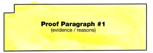 The next paragraph is called PROOF PARAGRAPH 1.  Its job is to give evidence and reasons to support the first part of your focus. In this essay, the first part describes why your natural disaster is dangerous to people and possibly the environment. Notice how the model uses the words “one reason” and “another reason” to describe two reasons this natural disaster is dangerous. You might want to use the same or similar words in your essay when you write about the reasons your natural disaster is dangerous. Use “Part 1” of your graphic organizer to write this paragraph.  AnalyzeRead the model proof paragraph below. Underline the topic and concluding sentences. Lightly shade the evidence from the text and the elaboration yellow.     	Volcanoes are dangerous for a variety of reasons.  One reason is they are random and unpredictable so we don’t know a lot about them.  Active volcanoes erupt all the time at any time and are dangerous to go near and study.  Another reason they are dangerous is because they cause a lot of destruction.  The hot lava kills plants, animals, and people.  Land can disappear and gets covered in rock.  Volcanoes cause other problems like fires, tsunamis, and acid rain.  Volcanoes can be a dangerous unpredictable natural disaster.  TalkChoose three pieces of evidence from your Part 1 graphic organizer to use in your writing. With a partner, point to each piece you have chosen and talk about what you are going to write. WriteReread what you have already written. Then, underneath the introduction, write the first proof paragraph for your piece. Revise and EditWhen you have finished, revise and edit your paragraph so that your writing is clear and correct.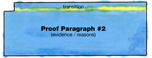 The next paragraph is called PROOF PARAGRAPH 2.  Its job is to give evidence and reasons to support the second part of your focus. In this essay, the first sentence in the second proof paragraph is the transitional sentence from the first proof paragraph to the second proof paragraph. The second proof paragraph uses information from the Part 2 of your notes. You may want to check off parts in your notes that you use in your essay.  Pay attention to the second proof paragraph’s construction. The sentences after the topic sentence are ways people can protect themselves. The second part of the paragraph is how scientists can keep us safe. Use the same two parts in your own proof paragraph.AnalyzeRead the model proof paragraph below. Underline the topic sentence and the concluding sentence. Lightly shade the evidence from the text and the elaboration blue.	How can we reduce the impact of volcanoes and keep ourselves safe even though they are dangerous?  We can keep ourselves safe by listening to warnings from volcanologists who study volcanoes and predict possible eruptions.  If the conditions are right for a volcano, they issue a warning and give directions to people that tell them what to do to stay safe.  People that live near volcanoes should have an emergency plan to get away from the volcano safely.  They should have a survival checklist and supplies like goggles and facemasks to protect them from the volcanic ash and gas.  We can reduce the impact of volcanoes by learning more about them.  Vulcanologists study volcanoes by going inside the volcano.  Geologists, seismologists, and volcanologists work together to share information about volcanoes and the earth’s movements.  Machines like the tiltmeter give scientists information about the changes in the volcanoes shape.  Even though we can’t prevent a volcanic reaction, we can reduce their impact and keep ourselves safe.TalkChoose three pieces of evidence from your graphic organizer to use in your writing. With a partner, point to each piece you have chosen and talk about what you are going to write. WriteReread what you have already written. Then, underneath the first proof paragraph, write the second proof paragraph for your piece. Revise and EditWhen you have finished, revise and edit your paragraph so that your writing is clear and correct.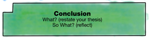 The final paragraph is called a CONCLUSION.  Its job is to wrap up the piece.In your conclusion, you need to repeat your focus (the “what”), but you also need to add some of your own reflection (the “so what”).        In this essay, you will re-read the introductory paragraph and the two proof paragraphs before writing your conclusion.  The conclusion for this essay should have a sentence that restates the focus of the piece.  The other sentences are the “so what”. They include some thinking about the question, “So why is it helpful to learn as much as we can about this natural disaster?”, a quote from one of the resources, and a hopeful reflective sentence.        Now you try.  Remember to use the “so what?” section of your notes to help you think about your conclusion. AnalyzeRead the model conclusion below. Find and underline the restated focus.  Find the quote from the text and put a star by the quote.  Underline a sentence that is the answer to the question about why it’s important to learn about natural disasters and how to reduce their impact (the “so what” question). Volcanoes are dangerous, but we have ways to keep ourselves safe. The more we learn about volcanoes, the less damage they can do.  According to Earth Erupts: Volcanoes, by Mary Colson,   *“we can hope that developments in technology will help vulcanlologists understand more about volcanoes.” Hopefully in the next 20 years, there will be fewer deaths, and more people will survive volcanic eruptions. Note to teacher: it may be too difficult for some or most students to include the quote. Use your judgment about whether to ask students to include the quote in their own writing.Sources:   Earth Erupts: Volcanoes by Mary ColsonWeather WizKids: “Volcanoes” (http://weatherwizkids.com/weather-volcano.htm)TalkWith a partner talk about what you are going to write. Check to be sure you have clearly restated the focus.WriteReread what you have already written. Then, on a piece of lined paper, write the conclusion for your piece. Revise and EditWhen you have finished, revise and edit your paragraph so that your writing is clear and correct.SourcesAt the end of your piece, skip a line, and then list the sources you used in your research. Be sure to include the title or website address and the author.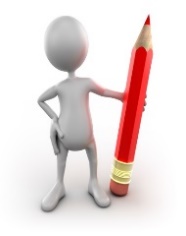 Ideas for Visuals and Formatting that make sense for your piece:Proof paragraph headingsIllustrations and captionsSide barsMaps, diagramsListsImportant Facts Directions:  Go back to the model and think about what visuals would make sense for that piece. Share and Celebrate!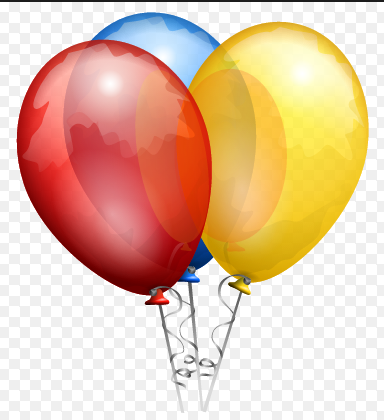 Congratulations! You are an expert (and a scholar!).Your teacher will share plans for sharing and celebration!If you want to learn even more, check out these resources:Blizzard Factshttps://kidskonnect.com/science/blizzard/Disaster Strikes: Blizzard Night by Marlane KennedyHow Floods Form by Ruth A. Musgravehttp://kids.nationalgeographic.com/explore/science/flood/Hurricanes 101 – Ep. 3http://kids.nationalgeographic.com/videos?videoGuid=8cc7d3e0-8db4-4b03-9c4f-ca55328328beIf You Lived at the Time of the Great San Francisco Earthquake by Ellen LevineDiscovering the Mysteries of Earthquakes by Milwaukee Journal Sentinel, adapted by Newsela staffhttps://newsela.com/articles/Wisconsin-earthquakes/id/4834/Volcanoeshttp://www.weatherwizkids.com/weather-volcano.htmOptional Lesson for Writing IntroductionNote: Writing introductions is sometimes difficult for students. Consider using the lesson below as a guide when you help your students write their introductions on the full class essay.Answer the questions in each box below. The first paragraph of the essay is called the INTRODUCTION. The job of the introduction is to give some background information (called context) so that the reader can understand the piece. The first sentence of the introduction hooks the reader in, and makes them want to read your piece.  Use the answers to the questions above to write the introduction.INTRODUCTIONTornadoes Research Question: What hazards can result from tornadoes and what can we do to reduce the impact of tornadoes?Part 1:  What hazards (problems, dangers) can result from tornadoes?  Why are tornadoes so dangerous? Random and unpredictable-erupt any timeMovesWinds can be 300 mph (source: Weather WizKids: “Tornadoes”)•     Can happen any time of the year  (source: Weather WizKids: “Tornadoes”)Changes shapeChanges sizesDon’t know where it will land or goDestructiveDebris flies all over Dangerous-debris flies out of tornadoHomes, crops, etc. destroyedPeople and animals can dieCause other problemsFires FloodingFlash floodsPart 2:  What can we do to reduce the impact of tornadoes and keep ourselves safe?People can:Listen to warningsWatch the weatherEducate themselves about conditions that produce tornadoesFind shelter inside and outsideUse a safe roomPractice drillsHave and emergency kitScientists can:Keep studying tornadoesUse storm chasers for help-they are there on siteLearn from machines that study tornadoesEducate peopleSo What?  So why is it important to learn as much as we can about tornadoes?can’t stop tornadoeshave to take precautionsdeaths have already decreasedSources:Storm Warnings: Tornadoes by Chris OxladeWeather WizKids: “Tornadoes” (http://weatherwizkids.com/weather-tornado.htm)Hurricanes Research Question: What hazards can result from hurricanes and what can we do to reduce the impact of hurricanes?Part 1:  What hazards (problems, dangers) can result from hurricanes?  Why are hurricanes so dangerous?  Random, unexpected, and unpredictableCan become powerfulWinds can get strongerhurricane season is very long (source: Weather WizKids: “Hurricanes”) Keeps on going, hard to stopPath is unpredictableChanges speed, direction, strengthDestructiveDebris flies all over Dangerous-debris flies around in windHouses are smashed Washes away carsTrees are uprootedPeople and animals can dieCause other problemsMudslidesDisease spreadsSnakes are scared-may bite Storm surge-wall of water hitting land  (source:  Weather WizKids: “Hurricanes”)FloodingFlash floodsPart 2:  What can we do to reduce the impact of hurricanes and keep ourselves safe?People can:Listen to warnings, weather reportsContact a vet to help care for pet (source: Weather WizKids: “Hurricanes”)Always stay indoors!  (source: Weather WizKids: “Hurricanes”)Watch the weatherEducate themselves about conditions that produce hurricanes Find shelter inside and outside, go to existing sheltersBoard up the house-add hurricane shuttersPut water in containersPractice drillsHave and emergency kitScientists can:Keep studying hurricanes, find patternsStudy past hurricanes, use that data, measurementsUse temperature of waterUse satellitesPlanes observe hurricane in the air called Hurricane Hunters (source: Weather WizKids: “Hurricanes”)Learn from machines that study tornadoesEducate peopleSo What:  So why is it important to learn as much as we can about hurricanes? Can’t stop hurricanesHave to take precautionsYou will not die if you are prepared“You are not likely to die if you are well prepared.”  P. 42  Sources:Violent Skies: Hurricanes by Chris OsladeWeather WizKids: “Hurricanes” (http://weatherwizkids.com/weather-hurricane.htm)Blizzards Research Question: What hazards can result from blizzards and what can we do to reduce the impact of blizzards?Part 1:  What hazards (problems, dangers) can result from blizzards?  Why are blizzards so dangerous?  DangerousCan become more powerfulWinds can get stronger, and gust up to higher mphBlinding snowKeeps on going for up to three hoursCan cause hypothermiaWind causes snow drifts, and re-arranges snow on the groundSnow blocks and covers the roadsLow visibility DestructivePower lines come downElectricity goes offNo power to housesRoads shut down, close People and animals can die of exposure outside and insideCause other problemsAvalanchesSlippery, dangerous roadsPipes can burstSnow driftsPart 2:  What can we do to reduce the impact of blizzards and keep ourselves safe?People can:Listen to warnings, know  different terms for warnings  (source: Weather WizKids: “Winter Storms”)Watch the weatherEducate themselves about conditions that produce blizzards Stay off the roadsStay in cars if stranded-do NOT go outsideHave and emergency kit in carsHave supplies if snowed in at homeEat regularly for energy and body heat (source: Weather WizKids: “Winter Storms”)Let someone know if you go out (source: Weather WizKids: “Winter Storms”)Scientists can:Keep learning about blizzardsWarn people of the dangersKeep collecting data on blizzards and snowstormsSo What:  So why is it important to learn as much as we can about blizzards? Can’t stop blizzards Have to take precautionsyou will not die if you are prepared“People can die if they are not careful. If you are in a place where blizzards strike, make sure you are prepared. It may help you survive.”  P. 42  Sources:White-Out: Blizzards by Claire WattsWeather WizKids: “Winter Storms” (http://weatherwizkids.com/weather-winter-storms.htm)EarthquakesResearch Question: What hazards can result from earthquakes and what can we do to reduce the impact of earthquakes?Part 1:  What hazards (problems, dangers) can result from earthquakes?  Why are earthquakes so dangerous?  Random, unexpected, and unpredictableTectonic plates are moving all the time, causing earthquakes all the time, but not all of them can be feltSmall earthquakes (foreshocks) often come before big earthquakes (source: Time For Kids: Earthquakes!)Can be powerful and destructiveDuration is unpredictableDestructiveRoads split open and railroad tracks bendBridges breakBuildings fallHouses (and other buildings), people, and animals fall into large crevicesCreates land slidesTelephone poles collapseGas and water pipes burstPeople and animals can dieCause other problemsLand slidesAvalanche (source: Time for Kids: Earthquakes!)Fires (from gas pipes breaking)FloodsTsunamis or large waves at seaVolcanoes to eruptLack of communication (from telephone poles collapsing)Liquefaction (which causes buildings to sink into the ground)Part 2:  What can we do to reduce the impact of earthquakes and keep ourselves safe?People can:Educate themselvesRead awareness informationOrganize as a communityListen to warningsFind shelter inside and outside when an earthquake startsIf inside, go under a table and stay away from windows, mirrors, cupboards, and shelves (source: Time for Kids: Earthquakes!)If outside, find shelter on the ground, away from buildings, tree, power lines and cover yourselfExpect aftershocksPut out any fires; turn off gas or leave building if you cannotScientists can:Keep studying earthquakes, find patternsContinue using seismic stations and Global Positioning SystemProvide information on best building materials and practicesHelp governments create disaster plansEducate peopleSo What:  So why is it important to learn as much as we can about earthquakes?Can’t stop earthquakesHave to take precautionsyou are less likely to die or be injured if you are well preparedSources:Shaky Ground: Earthquakes by Mary ColsonTime for Kids: Earthquakes! They make the ground shakeFloodsResearch Question: What hazards can result from floods and what can we do to reduce the impact of floods?Part 1:  What hazards (problems, dangers) can result from floods?  Why are floods so dangerous?  Random, unexpected, and unpredictableCan be powerful and destructiveDuration is unpredictableCan be caused by:Heavy rainfall (can cause flash flooding, also)Dam breakingMonsoons (winds that bring heavy rainfall in summer)HurricaneTsunamiDestructiveRuin or destroy telephone and electrical polesRuin homes and other buildingsCompletely “sweep away” homes, buildings, villagesPeople and animals can dieCause other problemsTorrent (rushing stream of water)ErosionNo electricity (from electrical poles collapsing)Lack of communication (from telephone poles collapsing)Part 2:  What can we do to reduce the impact of floods and keep ourselves safe?People can:Plant trees and bushes; properly take care of their land (farmers dig ditches to drain fields)Build houses on stilts if they live in area that floods oftenEducate themselvesKnow different warning terms (source: Weather WizKids: “Rain & Floods”)Create a disaster plan (source: Weather WizKids: “Rain & Floods”)Prepare disaster supplies kit (source: Weather WizKids: “Rain & Floods”)Listen to warnings and prepareTurn off gas, electricity, and water supplyMove belongings to highest level in home/building“If told to evacuate, do so immediately.” (source: Weather WizKids: “Rain & Floods”)Find shelter inside and outside when an earthquake startsIf inside, go to highest level of buildingIf outside, do not stay in a car or try to walk in the water. Move to “high ground.” Scientists can:Use data from satellites to track weatherMonitor rivers and determine danger levelBuild dams and dikesRaise the height of riverbanks, by building embankments or leveesProvide information to governments on the harm gases emitted into the Earth’s atmosphere can causeEducate peopleSo What:  So why is it important to learn as much as we can about floods?can’t stop floodshave to take precautionsyou are less likely to die or be injured if you are well preparedSources:Wild Water: Floods by Tony AllanWeather WizKids: “Rain & Floods” (http://weatherwizkids.com/weather-rain.htm)Becoming an ExpertBecoming an ExpertBecoming an ExpertDate Completed                               Steps                               StepsWhere Am I Going?Text StructureFirst Read Part 1Close Read Part 1First Read Part 2Close Read Part 2The Fab FiveRolling Knowledge JournalReading for EvidenceReading for EvidenceRecording EvidenceRecording EvidenceAdditional EvidenceFocus StatementWorking with EvidenceWorking with EvidenceReread page 5, in Chapter 1, with a partner.Why are tornadoes the most violent storms on Earth?Grow in sizeDestroy anything in it’s pathReread pages 6-9 and look at the pictures with a partner.Draw and label the relationship between a thundercloud and a tornado.Note:  the illustration on page 7 shows the illustration the students should make, the labels are in the blue illustrated picture.   The labels are important, and the thundercloud should be attached to and above the tornado.Reread pages 16-17 and look at the pictures with a partner.Make a list of some of the hazards (problems) caused by tornadoes.Roofs are torn offTrucks are turned overDebris is all over the placeThe frames of houses and business are ripped apartReread pages 20 and 24 with a partner. Look at the maps on each page.On page 20, what do the red dots mean? On page 24, what does the red shading mean?The red shading shows the areas where tornadoes have hit.  The map shows Tornado Alley, a place where a lot of tornadoes hit.  Reread pages 28-29 with a partner. How do people know when to find shelter?People know when to find shelter when there has been a tornado warning which comes after a tornado watch.  People must find shelter immediately.  Look at the pictures and read the captions on pages 30-35 with a partner.Turn and talk about what damage these tornadoes caused?Trees were uprooted Cars were wrapped around a treeDebris flies everywhereMobile home is tipped overRoofs fly off housesKitchen sink was wrapped around a tree Road sign and a tree are wrapped together Reread pages 42-43 with a partner.Make a list of actions you can take to stay safe when there is a tornado.Listen to the radio for warningsGo to basement or shelterStay away from windowsKneel down and protect your head if tornado hitsWatch out for debrisDo NOT leave the shelter till all clear sign has soundedGet out of a vehicle and lie down in a ditchImportant WordSentences about the Central Idea1.  DebrisStrong winds from tornadoes cause a lot of debris to fly around in the air.  Debris can be dangerous and can hit people.  2.  hot spot There are tornado hot spots around the world where a lot of tornadoes have hit.  Tornado Alley is a hot spot in the middle of the United States. 3.  shelter When there is a tornado warning, people should protect themselves by finding shelter quickly.  Shelters protect people from the tornado. 4.  radarMeteorologists study radar to predict when tornadoes might touch down on the ground in bad weather.   Radar shows meteorologists when the weather is right for a tornado to occur.5.  drill People should practice tornado drills so they know what to do if there is a real tornado warning.  Drills help protect people and keep them safe.  Write, Draw, or ListWrite, Draw, or ListTitleNew and important learning about the topicHow does this resource add to what I learned already?A Storm Called Katrina Hurricanes are full of hazards like strong winds, floods, and dangerous animals in the flood waters.I didn’t realize the impact on animals and family pets.  Storm Warning: TornadoesTornadoes are not all dangerous.  Many tornadoes happen during tornado season.  Some tornadoes break into smaller tornadoes.  I didn’t know that one tornado can turn into little tornadoes.  Supplementary text:Weather WizKids: Tornadoes300 mph windscan look different in the skymeteorologists don’t know how tornadoes stopcan happen any time during the year I didn’t know that a wind in a tornado is strong enough to make a straw go into a tree.  That gives me an idea about how strong the wind is.  Section (page numbers)People ResponsibleTeacher’s Note:  This is a good opportunity to differentiate when you group students to do research and find specific evidence in the text.  The first part of the book (pages 4-25) is more complex, and the second section of the book (pages 26-43) are more accessible for students that might need more supportive text.  Pages 4-25Find information to add to the “Problems” and “Solutions” sections of the graphic organizer Page 26-43Find information to add to the “Problems” and “Solutions” sections of the graphic organizerTornadoes Research Question: What hazards can result from tornadoes and what can we do to reduce the impact of tornadoes?Part 1:  What hazards (problems, dangers) can result from tornadoes?  Why are tornadoes so dangerous? Random and unpredictable-erupt any timeMovesChanges shapeWinds can be 300 miles per hourcan happen any time of the yearchanges sizesDon’t know where it will land or goDestructiveDebris flies all over Dangerous-debris flies out of tornadoHomes, crops, etc. destroyedPeople and animals can dieCause other problemsFires FloodingFlash floodsPart 2:  What can we do to reduce the impact of tornadoes and keep ourselves safe?People can:Listen to warningsWatch the weatherEducate themselves about the conditions that produce tornadoesFind shelter inside and outsideUse a safe roomPractice drillsHave and emergency kitScientists can:Keep studying tornadoesUse storm chasers for help-they are there on siteLearn from machines that study tornadoesEducate peopleSo What:  So why is it important to learn as much as we can about tornadoes? -can’t stop tornadoes-have to take precautions-deaths have already decreasedWriting Resource PacketYou will follow these Steps to Write an Informative/Explanatory PieceAnalyze a ModelWrite an IntroductionWrite Proof Paragraph 1Write Proof Paragraph 2Write the ConclusionFinal Revision and EditingAdd a Visual!Share and Celebrate!Characteristics of an Effective Informative/Explanatory Writing PieceGot it!Got it!Got it!My piece shows the knowledge and understanding gained through my research.I have an introduction that gives the reader some needed information about the topic.I state my focus clearly and my writing stays focused.My information is grouped in paragraphs.Evidence from the text helps the reader to clearly understand my focus.I use linking words to connect ideas within categories of information.I use facts, definitions and details from the text to explain my ideas.I use illustrations and formatting to help the reader understand information and ideas.I use science words to show that I am knowledgeable about this topic. I have a conclusion that restates the focus of the piece and does some “so what” thinking about natural disasters.  I use more than one source and list my sources.Spelling, capitalization and punctuation is correct.What does it mean for a storm to be violent?  Is the tornado the most violent storm? A violent storm does a lot of damage and kills a lot of people.  There are many violent storms, but the tornado is the most violent of all natural disasters.  How do tornadoes form?Tornadoes form when there are large thunderclouds.  The thundercloud has spinning winds inside it that drop to the ground an cause a tornado.  Where do most tornadoes happen?Most tornadoes happen in “Tornado Alley.”Are all tornadoes dangerous?  Please explain your thinking with evidence from the text. Tornadoes are different from each other.  Most tornadoes are not dangerous because they are smaller and last only a short time.  Some tornadoes are dangerous.  They last a long time, have strong winds, and do a lot of damage.  Is there anything we can do to reduce the impact of tornadoes? There are steps we can take to reduce the impact of tornadoes that keep us safe.  A violent storm does a lot of damage and kills a lot of people.  There are many violent storms, but the tornado is the most violent of all natural disasters. Tornadoes begin in large thunderclouds.  The spinning winds inside the thundercloud drop down to the ground causing tornadoes.  Tornadoes are different.  Most tornadoes are not dangerous and last only a short time.  Some tornadoes are dangerous.  They last a long time, have very strong winds, and do a lot of damage.  Luckily there are steps we can take to reduce the impact of tornadoes.  